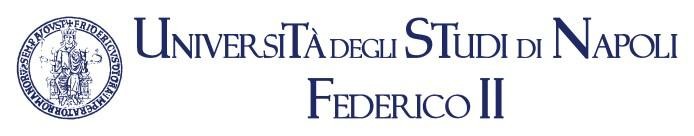 http://m81.corsidistudio.unina.it/Orario delle Lezioni a.a. 2019/2020 III Anno II SemestreLe lezioni si terranno presso …..Riepilogo Insegnamenti per il III Anno II Semestre    SCIENZE TECNICHE AUDIOMETRICHE IV (ESAME) (Aula …)(Presidente Commissione: Prof.  )	Audiologia V (Prof. Giugliano Francesco)	    Audiometria V (Prof. Riccardi Pasquale)RADIOLOGIA IN AUDIOPROTESI (ESAME) (Aula …)(Presidente Commissione: Prof.ssa Carla Laria)	    Radiologia  (Prof. Tedeschi Enrico)	Audiometria (Prof.ssa Laria Carla )TIROCINIO III ANNO (ESAME) (Aula Edificio 13)(Presidente Commissione: Dott. Carmine Piccolo)OrarioLunedì 09.03Martedì 10.03Mercoledì 11.03Giovedì 12.03Venerdì 13.038.30-9.30TirocinioADETirocinioTirocinioTirocinio9.30-10.30Tirocinio ADETirocinioTirocinioTirocinio10.30-11.30TirocinioADETirocinioTirocinioTirocinioTirocinioTirocinioTirocinio11.30-12.30TirocinioTirocinioTirocinioTirocinioTirocinio  12.30-13.30TirocinioTirocinioTirocinioTirocinioTirocinio 13.30-14.00   13.30PAUSAPAUSAPAUSAPAUSAPAUSA14.00-15.00Audiologia VAudiometriaAudiologia VAudiometria VAudiometria 15.00-16.00Audiologia V.AudiometriaAudiologia V.Audiometria VAudiometria 16.00-17.00Audiologia VAudiometriaAudiologia VAudiometria VAudiometria  OrarioLunedì 16.03Martedì 17.03Mercoledì 18.03Giovedì 19.03Venerdì 20.038.30-9.30TirocinioADETirocinioTirocinioTirocinio9.30-10.30Tirocinio ADETirocinio TirocinioTirocinio10.30-11.30TirocinioADETirocinioTirocinioTirocinioTirocinio11.30-12.30TirocinioTirocinioTirocinioTirocinioTirocinio  12.30-13.30TirocinioTirocinioTirocinioTirocinioTirocinio 13.30-14.00   13.30                                                                         PAUSA                                                                         PAUSA                                                                         PAUSA                                                                         PAUSA                                                                         PAUSA14.00-15.00Audiologia VAudiometria Audiologia VAudiometria VAudiometria 15.00-16.00Audiologia V.Audiometria Audiologia V.Audiometria VAudiometria 16.00-17.00Audiologia VAudiometria  Audiologia VAudiometria VAudiometria  OrarioLunedì 23.03Martedì 24.03Mercoledì 25.03Giovedì 26.03Venerdì 27.038.30-9.30TirocinioADETirocinioTirocinioTirocinio9.30-10.30Tirocinio ADETirocinio TirocinioTirocinio10.30-11.30TirocinioADETirocinioTirocinioTirocinioTirocinio11.30-12.30TirocinioTirocinioTirocinioTirocinioTirocinio  12.30-13.30TirocinioTirocinioTirocinioTirocinioTirocinio 13.30-14.00   13.30                                                                     PAUSA                                                                     PAUSA                                                                     PAUSA                                                                     PAUSA                                                                     PAUSA14.00-15.00Audiologia VAudiometria Audiologia VAudiometria VAudiometria 15.00-16.00Audiologia V.Audiometria Audiologia V.Audiometria VAudiometria 16.00-17.00Audiologia VAudiometria  Audiologia VAudiometria VAudiometria  OrarioOrarioLunedì 30.03Martedì 31.03Mercoledì 01.04Giovedì 02.04Giovedì 02.04Venerdì 03.048.30-9.308.30-9.30TirocinioADETirocinioTirocinioTirocinioTirocinio9.30-10.309.30-10.30Tirocinio ADETirocinio TirocinioTirocinioTirocinio10.30-11.3010.30-11.30TirocinioADETirocinioTirocinioTirocinioTirocinio11.30-12.3011.30-12.30TirocinioTirocinioTirocinioTirocinioTirocinioTirocinio  12.30-13.30  12.30-13.30TirocinioTirocinioTirocinioTirocinioTirocinioTirocinio 13.30-14.00   13.30 13.30-14.00   13.30                                                                      PAUSA                                                                                                                 PAUSA                                                                                                                 PAUSA                                                                                                                 PAUSA                                                                                                                 PAUSA                                                                                                                 PAUSA                                           14.00-15.0014.00-15.00Audiologia VAudiometria Audiologia VAudiometria VAudiometria VAudiometria 15.00-16.0015.00-16.00Audiologia V.Audiometria Audiologia V.Audiometria VAudiometria VAudiometria 16.00-17.0016.00-17.00Audiologia VAudiometria  Audiologia VAudiometria VAudiometria VAudiometria OrarioOrarioOrarioOrarioOrarioOrarioOrarioOrarioOrarioLunedì 06.04Lunedì 06.04Martedì 07.04Mercoledì 08.04Giovedì 09.04Giovedì 09.04Venerdì 10.048.30-9.308.30-9.30TirocinioADETirocinio9.30-10.309.30-10.30TirocinioADETirocinioFESTAFESTAFESTA10.30-11.3010.30-11.30TirocinioADETirocinio11.30-12.3011.30-12.30TirocinioTirocinioTirocinio  12.30-13.30  12.30-13.30TirocinioTirocinioTirocinio 13.30-14.00   13.30 13.30-14.00   13.30PAUSAPAUSAPAUSAPAUSAPAUSAPAUSA14.00-15.0014.00-15.00Audiologia VAudiologia VAudiologia V15.00-16.0015.00-16.00Audiologia VAudiologia VFESTAFESTAFESTA16.00-17.0016.00-17.00Audiologia VAudiologia VOrarioLunedì 13.04Martedì 14.04Mercoledì 15.04Giovedì 16.04Venerdì 17.048.30-9.30TirocinioTirocinio9.30-10.30FESTAFESTAFESTATirocinioTirocinio10.30-11.30TirocinioTirocinio11.30-12.30TirocinioTirocinio  12.30-13.30TirocinioTirocinio 13.30-14.00   13.30PAUSAPAUSAPAUSAPAUSAPAUSA14.00-15.00Audiometria VRadiologia15.00-16.00FESTAFESTAFESTAAudiometria VRadiologia16.00-17.00Audiometria VOrarioLunedì 20.04Martedì 21.04Mercoledì 22.04Giovedì 23.04Venerdì 24.048.30-9.30TirocinioADETirocinioTirocinioTirocinio9.30-10.30Tirocinio ADETirocinioTirocinioTirocinio10.30-11.30TirocinioADETirocinioTirocinioTirocinioTirocinio11.30-12.30TirocinioTirocinioTirocinioTirocinioTirocinio  12.30-13.30TirocinioTirocinioTirocinioTirocinioTirocinio 13.30-14.00   13.30PAUSAPAUSAPAUSAPAUSAPAUSA14.00-15.00Audiologia VAudiologia VAudiometria VRadiologia15.00-16.00Audiologia V.Audiologia V.Audiometria VRadiologia16.00-17.00Audiologia VAudiologia VAudiometria VOrarioLunedì 27.04Martedì 28.04Mercoledì 29.04Giovedì 30.04Venerdì 01.058.30-9.30TirocinioADETirocinioTirocinio9.30-10.30Tirocinio ADETirocinio TirocinioFESTA10.30-11.30TirocinioADETirocinioTirocinioTirocinio11.30-12.30TirocinioTirocinioTirocinioTirocinio  12.30-13.30TirocinioTirocinioTirocinioTirocinio 13.30-14.00   13.30PAUSAPAUSAPAUSAPAUSAPAUSA14.00-15.00Audiologia VAudiologia VAudiometria V15.00-16.00Audiologia V.Audiologia V.Audiometria VFESTA16.00-17.00Audiologia VAudiologia VAudiometria VOrarioLunedì 04.05Martedì 05.05Mercoledì 06.05Giovedì 07.05Venerdì 08.058.30-9.30TirocinioADETirocinioTirocinioTirocinio9.30-10.30TirocinioADETirocinioTirocinioTirocinio10.30-11.30TirocinioADETirocinioTirocinioTirocinioTirocinio11.30-12.30TirocinioTirocinioTirocinioTirocinioTirocinio  12.30-13.30TirocinioTirocinioTirocinioTirocinioTirocinio 13.30-14.00   13.30PAUSAPAUSAPAUSAPAUSAPAUSA14.00-15.00Audiologia VAudiologia VAudiometria VRadiologia15.00-16.00Audiologia V.Audiologia VAudiometria VRadiologia16.00-17.00Audiologia VAudiologia VAudiometria VOrarioLunedì 11.05Martedì 12.05Mercoledì 13.05Giovedì 14.05Venerdì 15.058.30-9.30TirocinioADETirocinioTirocinioTirocinio9.30-10.30Tirocinio ADETirocinioTirocinioTirocinio10.30-11.30TirocinioADETirocinioTirocinioTirocinioTirocinio11.30-12.30TirocinioTirocinioTirocinioTirocinioTirocinio  12.30-13.30TirocinioTirocinioTirocinioTirocinioTirocinio 13.30-14.00   13.30PAUSAPAUSAPAUSAPAUSAPAUSA14.00-15.00Audiologia VAudiologia VAudiometria VRadiologia15.00-16.00Audiologia V.Audiologia VAudiometria VRadiologia16.00-17.00Audiologia VAudiologia VAudiometria VOrarioLunedì 18.05Martedì 19.05Mercoledì 20.05Giovedì 21.05Venerdì 22.058.30-9.30TirocinioTirocinioTirocinioTirocinioTirocinio9.30-10.30TirocinioTirocinioTirocinioTirocinioTirocinio10.30-11.30TirocinioTirocinioTirocinioTirocinioTirocinioTirocinio11.30-12.30TirocinioTirocinioTirocinioTirocinioTirocinio  12.30-13.30TirocinioTirocinioTirocinioTirocinioTirocinio 13.30-14.00   13.30PAUSAPAUSAPAUSAPAUSAPAUSA14.00-15.00Audiologia VAudiologia VAudiometria VRadiologia15.00-16.00Audiologia V.Audiologia VAudiometria VRadiologia16.00-17.00Audiologia VAudiologia VAudiometria VOrarioLunedì 25.05Martedì 26.05Mercoledì 27.05Giovedì 28.05Venerdì 29.058.30-9.30TirocinioTirocinioTirocinioTirocinioTirocinio9.30-10.30TirocinioTirocinioTirocinioTirocinioTirocinio10.30-11.30TirocinioTirocinioTirocinioTirocinioTirocinioTirocinio11.30-12.30TirocinioTirocinioTirocinioTirocinioTirocinio  12.30-13.30TirocinioTirocinioTirocinioTirocinioTirocinio 13.30-14.00   13.30PAUSAPAUSAPAUSAPAUSAPAUSA14.00-15.00Audiometria VRadiologia15.00-16.00.Audiometria VRadiologia16.00-17.00Audiometria VOrarioLunedì 01.06Martedì 02.06Mercoledì 03.06Giovedì 04.06Venerdì 05.068.30-9.30TirocinioTirocinioTirocinioTirocinio9.30-10.30TirocinioFESTATirocinioTirocinioTirocinio10.30-11.30TirocinioTirocinioTirocinioTirocinio11.30-12.30TirocinioTirocinioTirocinioTirocinio  12.30-13.30TirocinioTirocinioTirocinioTirocinio 13.30-14.00   13.30PAUSAPAUSAPAUSAPAUSAPAUSA14.00-15.00Audiometria V15.00-16.00FESTAAudiometria V16.00-17.00Audiometria VOrarioLunedì 08.06 Martedì 09.06Mercoledì 10.06 Giovedì 11.06 Venerdì 12.06 8.30-9.30TirocinioTirocinioTirocinioTirocinioTirocinio9.30-10.30TirocinioTirocinioTirocinioTirocinioTirocinio10.30-11.30TirocinioTirocinioTirocinioTirocinioTirocinio11.30-12.30TirocinioTirocinioTirocinioTirocinioTirocinio  12.30-13.30TirocinioTirocinioTirocinioTirocinioTirocinio13.30-14.00PAUSAPAUSAPAUSAPAUSAPAUSA14.00-15.0015.00-16.0016.00-17.00OrarioLunedì 15.06 Martedì 16.06Mercoledì 17.06 Giovedì 18.06 Venerdì 19.06 8.30-9.30TirocinioTirocinioTirocinioTirocinio9.30-10.30TirocinioTirocinioTirocinioTirocinio10.30-11.30TirocinioTirocinioTirocinioTirocinio11.30-12.30TirocinioTirocinioTirocinioTirocinio  12.30-13.30TirocinioTirocinioTirocinio13.30-14.00PAUSAPAUSAPAUSAPAUSAPAUSA14.00-15.0015.00-16.0016.00-17.00OrarioLunedì 17.06Martedì 18.06Mercoledì 19.06Giovedì 20.06Venerdì 21.068.30-9.30PAUSA didatticaPAUSA didatticaPAUSA didatticaPAUSA didatticaPAUSA didattica9.30-10.30PAUSA didatticaPAUSA didatticaPAUSA didatticaPAUSA didatticaPAUSA didattica10.30-11.30PAUSA didatticaPAUSA didatticaPAUSA didatticaPAUSA didatticaPAUSA didattica11.30-12.30PAUSA didatticaPAUSA didatticaPAUSA didatticaPAUSA didatticaPAUSA didattica  12.30-13.30PAUSA didatticaPAUSA didatticaPAUSA didatticaPAUSA didatticaPAUSA didattica 13.30-14.00   13.30PAUSA didatticaPAUSA didatticaPAUSA didatticaPAUSA didatticaPAUSA didattica14.00-15.00PAUSA didatticaPAUSA didatticaPAUSA didatticaPAUSA didatticaPAUSA didattica15.00-16.00PAUSA didatticaPAUSA didatticaPAUSA didatticaPAUSA didatticaPAUSA didattica16.00-17.00PAUSA didatticaPAUSA didatticaPAUSA didatticaPAUSA didatticaPAUSA didattica